СПб НИУ ИТМОкафедра ИПМТеория вероятностей и математическая статистикаЛабораторная работа № 2Исследование генераторов случайных величинГенераторы 115 и 920Порядок k = 2, 6, 9Работу выполнил:Студент II курсаГруппы № 2120Журавлев ВиталийСанкт-Петербург 2014 г.Цель работы:	Цель работы - исследование генераторов случайных величин, используемых в системе имитационного моделирования GPSS при построении имитационных моделей. Исследования проводятся для генераторов случайных величин (115 и 920) с законом распределения Эрланга k-го порядка (k = 2, 6, 9).В процессе исследования необходимо оценить качество генераторов случайных величин и выбрать из заданных генераторов наилучший. При этом необходимо:оценить минимальный объем выборки случайных величин, начиная с которого статистические свойства генератора соответствуют требуемым;оценить соответствие характеристик генераторов (математического ожидания, среднеквадратического отклонения, коэффициента вариации) заданным законам распределения;обосновать и выбрать из заданных генераторов наилучший.Результаты проводимых исследований рекомендуется представлять в форме таблицы.Результаты выполнения:Таблица 3.Характеристики генераторов случайных величин с распределениемГистограмма теоретических распределений: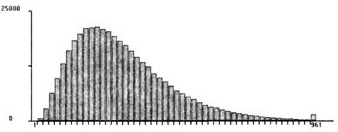 Гистограммы практических распределений:RN115RN 920Вывод:В ходе выполнения данной лабораторной работы были исследованы генераторы случайных величин (115 и 920), распределяющие числа по закону распределения эрланга k-го порядка (k = 2, 6, 9).С помощью полученных таблиц и построенных по их значениям гистораммам было определено, что оба закона распределения становятся приемлимо стабильными начиная с около 1000 генерируемых величин.Так же было выяснено, что генератор RN 920 показывает более стабильное распределение по всем порядкам и меньшие погрешности рассчитанных характеристик, тем самым обеспечивая лучшую последовательность случайных величин. Таким образом, лучшим из исследуемых генератором является 920.Хар-ки и интервалыХар-ки и интервалыRN 115RN 115RN 115RN 115RN 115RN 115RN 920RN 920RN 920RN 920RN 920RN 920Хар-ки и интервалыХар-ки и интервалы1010010005000100002000010100100050001000020000Мат.ож.=554.595465.909485.223491.871494.52499.16520.132512.817507.116501.386497.63499.775000.10920.06820.02960.01630.01100.00170.04030.02560.01420.00280.00470.0005k=2С.к.о.=425.143366.847334.144344.928348.71353.41323.285339.653363.494359.739351.82354.48353.5530.20250.03760.05490.02440.01370.00040.08560.03930.02810.01750.00490.0026К-т вар.=0.76660.78740.68860.70130.70510.70800.62150.66230.71680.71750.70700.70930.70710.08410.11350.02610.00830.00280.00130.12100.06330.01370.01470.00020.0031Мат.ож.=403.456485.064487.116493.766497.69498.17531.01463.123501.843499.959500.3500.315000.19310.02990.02580.01250.00460.00370.06200.07380.00370.00010.00060.0006k=6С.к.о.=126.136205.482193.572199.474202.05202.68154.651197.067209.051207.459205.32204.11204.1240.38210.00670.05170.02280.01020.00710.24240.03460.02410.01630.00580.0001К-т вар.=0.31260.42360.39740.40400.40600.40680.29120.42550.41660.41500.41040.40800.40820.23420.03760.02660.01040.00560.00340.28660.04230.02040.01640.00520.0007Мат.ож.=474.691480.57493.94496.186498.57498.25610.168484.14500.657500.003499.72500.045000.05060.03890.01210.00760.00290.00350.22030.03170.00130.00000.00060.0001k=9С.к.о.=176.212158.783164.352163.621165.47165.83205.011163.334171.47167.254167.2167.25166.6670.05730.04730.01390.01830.00720.00510.23010.02000.02880.00350.00320.0035К-т вар.=0.37120.33040.33270.32980.33190.33280.33600.33740.34250.33450.33460.33450.33330.11360.00880.00180.01070.00440.00160.00800.01210.02750.00350.00380.0034